Application form 
Eurasia Twin 2020-2021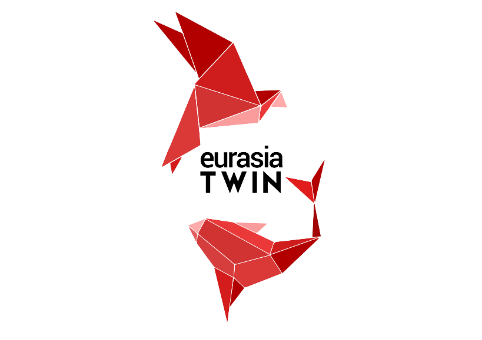 ABOUT YOURSELF
YOUR MOTIVATION

YOUR EXPERIENCE
YOUR SOFT SKILLS
YOUR ADAPTABILITYYOUR COMMENTSMission’s titleName of the international hosting organization Your name Family nameFirst nameDate of birth (MM/DD/YYYY), ageGender NationalityPermanent addressPhone numberE-mail addressPlease describe briefly your educational background (grades and fields) and your professional experiencePassport number and expiry dateWhat are your interests?How would you define volunteering? What does it mean to you?Why have you chosen to apply to a volunteering in the social and solidarity economy field?Why would you like to become an international volunteer?To gain professional experienceTo reflect on my futureI am interested in social entrepreneurshipTo develop leadership skillsTo improve my English/other languages skillsTo be part of meaningful projectsTo face challengesI am driven by altruismTo discover another cultureOther: How do you consider the two months to volunteer and receive pre departure training in Marseille? Please explain your motivation to participate.Why have you chosen this mission and this hosting organization?What do you expect to do concerning volunteer activities / the missions plus what are your expectation concerning the daily living conditions as a volunteer?What kind of role are you looking for considering this volunteering project? (you can add text below the boxes if you want to develop) Team leader: I want high responsibilitiesTeam member: I want to take part in the project thanks to my skillsEntrepreneur: I am looking for an opportunity to promote my project and my visionTeacher: I want to share my skills and knowledgeLearner: I am here to discover and learnOther: You can provide more details about your motivation here:Have you ever worked as a volunteer (with or without an allowance) in an organization at a local or international level? If so, in what kind of organization(s) and for how long/ How many hours did you contribute?If you have already worked as a volunteer, what did you like about this experience?If you have already worked as a volunteer, what did you not like about this experience?Have you ever worked with children? If so, what did you do? How did you feel about it? What would propose in a project involving children, teenager or youth?  Do you have any experience in a multicultural environment? Or being with people with different social or cultural background (even in France)  Your family and friends say that you are…?State three qualities and three weaknesses about your personalityHow do you consider that one of these qualities could be used for your future mission?Describe a project you managed, and you are proud of (an entrepreneurship project, a birthday party, an academic success...).Describe a problem you solved in full autonomy or a situation where you had to surpass yourself. How did you proceed?Have you already travelled or lived in a foreign country? Alone or with your family and friends? For how long?How do you imagine the life in your host city (weather, food, noises...)? If you have already travelled or lived in a foreign country, what difficulties did you face (adaptation, cultural choc, logistic...)? What have you learnt?If you ever face a situation in which your core values are questioned, how would you react? Give an example if any Have you ever lived with a roommate? If so, what were the positive and negative aspects of this experience? If not, how do you imagine it?What are your plans after this volunteer experience ? ( study / work/ what field of work  are you interested in ? ) What kind of possibilities do you think the civic service would bring to you? Here you can write comments or address messages to Eurasia net team or international host organization team (about your health, background, wishes...).Describe your expectations,  fears, and special needs ( food / allergies, treatment ) please let us know here.When can you start your mission? And do you have a max date you need to be back in France ( work / study). Please confirm your dates of avaibility  Can you confirm you can live in Marseille In November and December to volunteer at a local level first (contribute) and participate in pre departure training and workshops ? How did you hear about our project(s)? *Service Civique's website (http://www.service-civique.gouv.fr/)Eurasia Net's website (http://www.eurasianet.eu/)Eurasia Net's social networks (Twitter, Facebook)Eurasia Net's partnersForum, conferences...Mission LocaleAutre: 